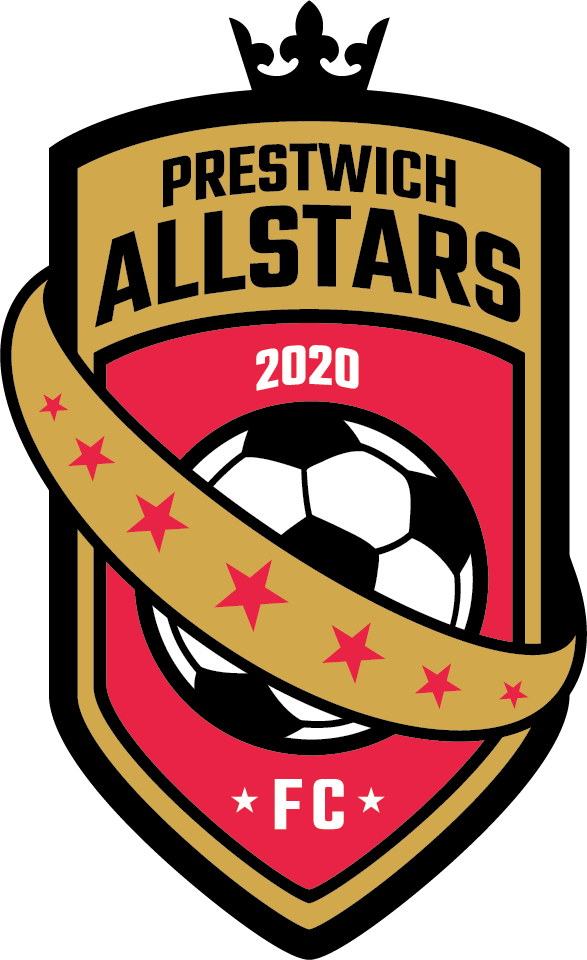 Club Annual Membership, Information and Consent Form 2021/22 SeasonPlease complete and return via email to natalieprestwichallstarsfc@gmail.comThe Football Association Safeguarding Children Best Practice Guidelines have been used to complete this form, please fully complete all sections.This form is to be completed by the legal carer and child at the start of each season. It is recommended that this form is completed and signed by the legal carer and the player at the same time. Legal carers are responsible for informing the Club of any changes as they occur.The signing on fee of £45 is due on the 1st August 2021. Monthly subs of £25 are to be paid from September - June, on the 1st of each month by bank transfer or standing order to the following account:Prestwich AllStarsSort-Code 40-11-56 Account number 40870315Name of child: Date of Birth:Age and year group at start of season (1st Sept 2021): Home address: Home phone number:Carer’s name and mobile phone number:Carer’s email address (if applicable):If the child is not living with parents, please clarify the legal status of the child and his/her current carers:It is important that you fill in the rest of this form as fully as possible. Failure to tell us things could mean that the safety and welfare of your child is compromised. The Club cannot be held responsible if information has not been shared.Health Needs Does your child have any known health needs? For example, Diabetes, Asthma, Epilepsy, any allergies.Yes / NoIf yes, please complete the section below:Name of current medication:Dose and frequency:What does the Club need to do to help keep your child well? For example, administer planned medication/call ambulance/give snacks? Please be very specific.Do Club members need any medical training other than First Aid to care for your child? If yes, please specify.Does your child have any access needs? If yes, please tell us what we need to do to help him/her.CommunicationDoes your child have any communication needs for example non-English speaker/hearing impairment/sign language user/dyslexia? If yes, please tell us what we need to do to enable him/her to communicate with us?Yes / NoReligion and CultureDoes your child participate in religion or spiritual practice? If yes, please tell us what it is.Yes / No What do we need to know to ensure your child’s preferences/needs are met? For example, are there any dietary guideline/dress codes we need to follow or support?ImagesAt times, the Club may wish to take photos or videos of the team or individuals in it. We adhere to The FA Guidelines to ensure these are safe and respectful and used solely for the purposes for which they are intended, which is promotion and celebration of the activities of the Club and for training purposes. Please indicate if this is acceptable to you:Yes / NoTravelArrangements should be made to collect and return children to specific pick-up points. The Club’s responsibility stops and starts at these points. It is your responsibility to arrange safe travel to and from the pick-up points. We expect a responsible adult to be on hand at all training and game sessions in case they are needed for an emergency. Non-Football ActivitiesThere may be occasions when your child is involved in planned and structured non-football activities such as a team trip, team building exercise or participating in a fundraising event. The Club will have collected appropriate information in preparation for the activity (for example details about the journey, the children’s various needs and helper skills). The Club will also identify any potential risks or dangers, minimise the risks and dangers by careful planning and precautions and make sure we know who is responsible for putting these precautions into place (for example who will carry the First Aid kit). This process is called a Risk Assessment and will be available to view upon request.Water based ActivitiesThere may be occasions when your child has the chance to be involved in planned and structured swimming activities. On these occasions, appropriate supervision, including qualified lifeguard cover, will be provided.I confirm that my son/daughter can swim 50 metres - Yes/No I confirm that my son/daughter is confident in a pool - Yes/No I confirm that my son/daughter is confident in the sea or in open inland water – Yes/NoConsent of Legal CarerI give consent for my son/daughter to participate in Football Club’s events and agree to the conditions outlined above. I accept that it is my responsibility to inform the Club directly of any changes to the details recorded on this form:Signed (Legal carer) If completing online please type name: Please print name: Date: Player’s ConsentIf you are over 11 years of age, sign Section A.If you are under 11 years of age, sign Section B.Section AI agree to participate in Football Club’s events as detailed above and agree to adhere to guidelines and or codes of conduct that may be issued in the interest of my own safety and wellbeing.Signed (Player) if completing online please type name:Please print name:Date:Section BI will take part in (activities) and will stick to the Club rules.I will tell the Coach or another person if I do not feel well or if I have any worries.Signed (Player) if completing online please type name:Please print name: Date: Volunteers required!Without the time, dedication and commitment our volunteers demonstrate each and every week at Prestwich Allstars FC, our club would simply not exist.Volunteers make football happen and help to create the next generation of sporting stars and team players!There are a variety of reasons to volunteer and recruiting new volunteers with the right skills can be a significant help to both the Club and your children, who wear the Allstars badge with pride!Please tick on any of the below if these match your skillset and you would be happy to volunteer at Prestwich Allstars FC:Name – Telephone-Email – Coaching a teamManaging a teamBecoming a Committee MemberMinute taking for club meetingsOrganising events such as Christmas parties and the end of season presentationOrganising charity days Organising club activities